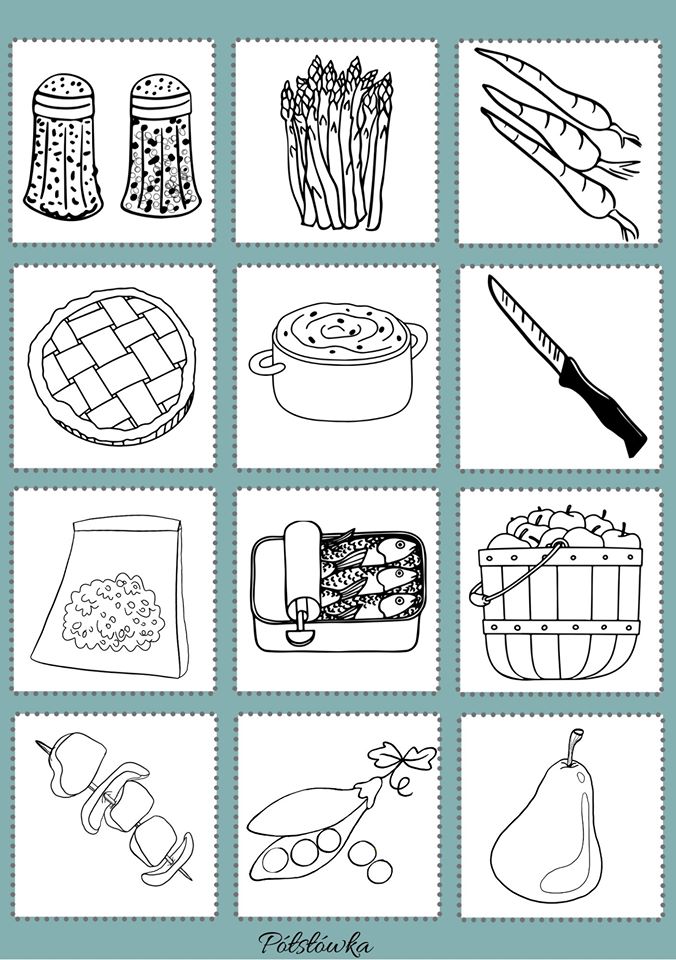 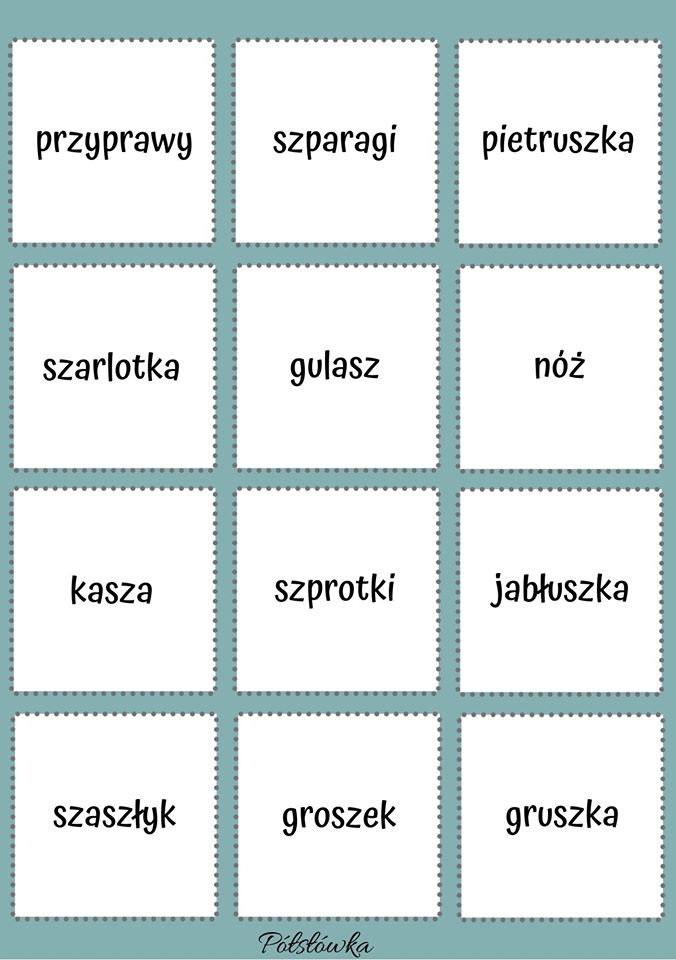 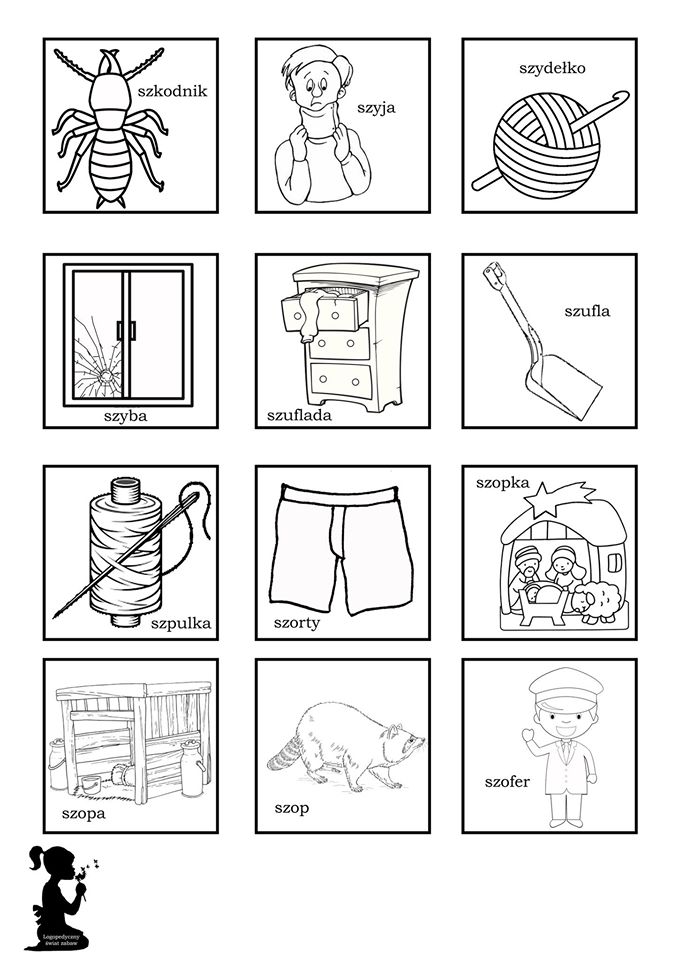 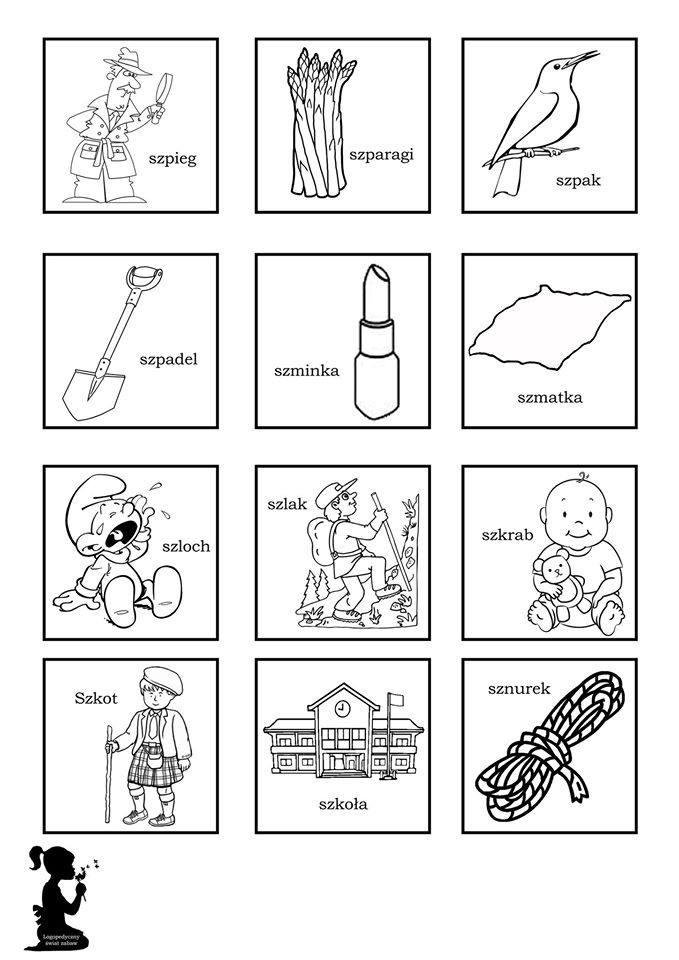 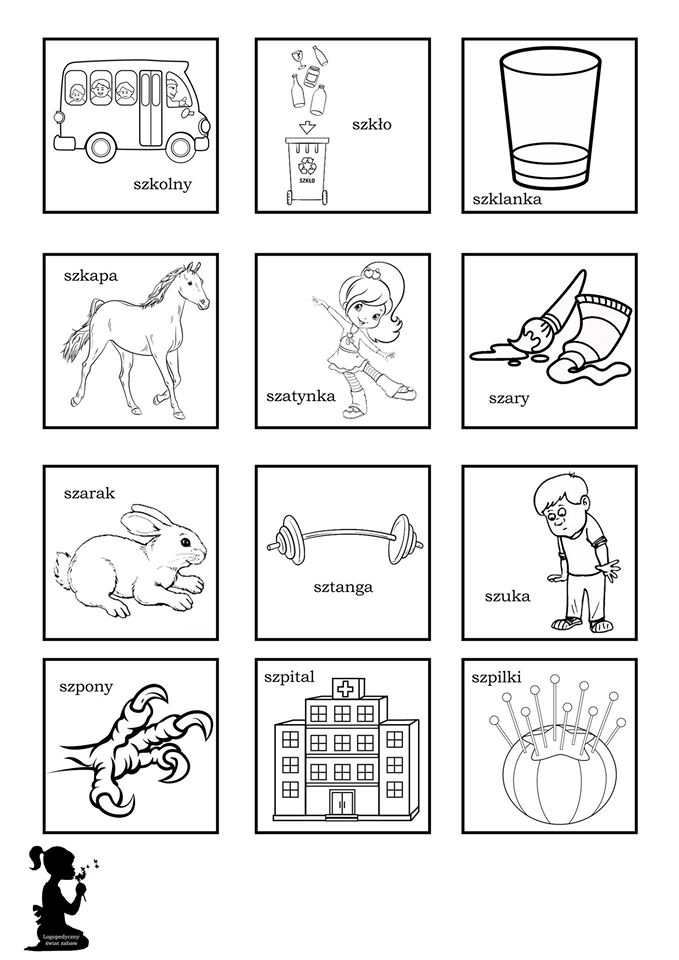 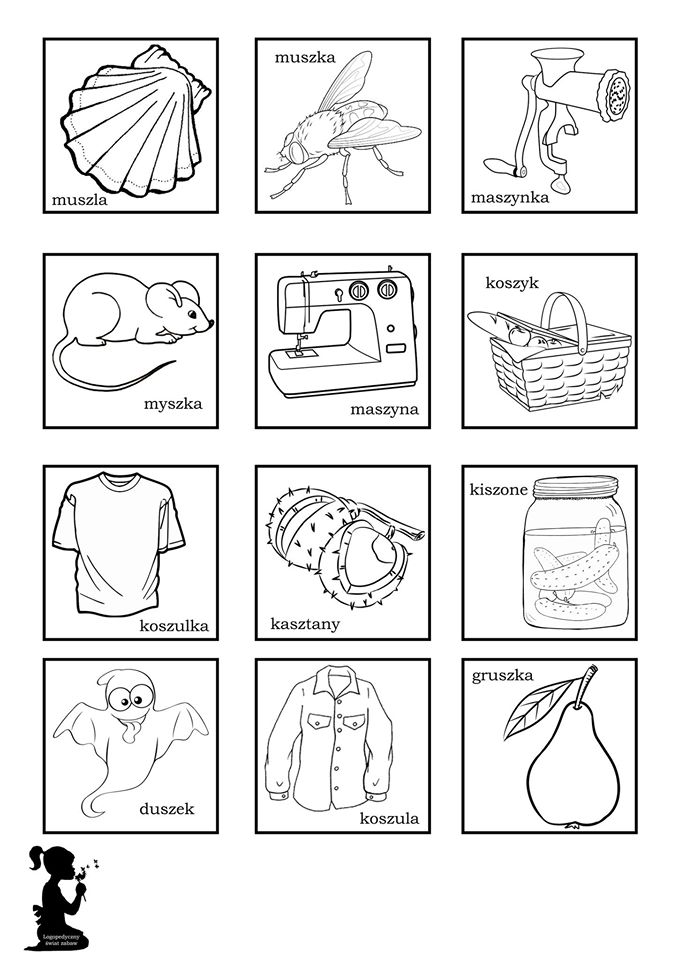 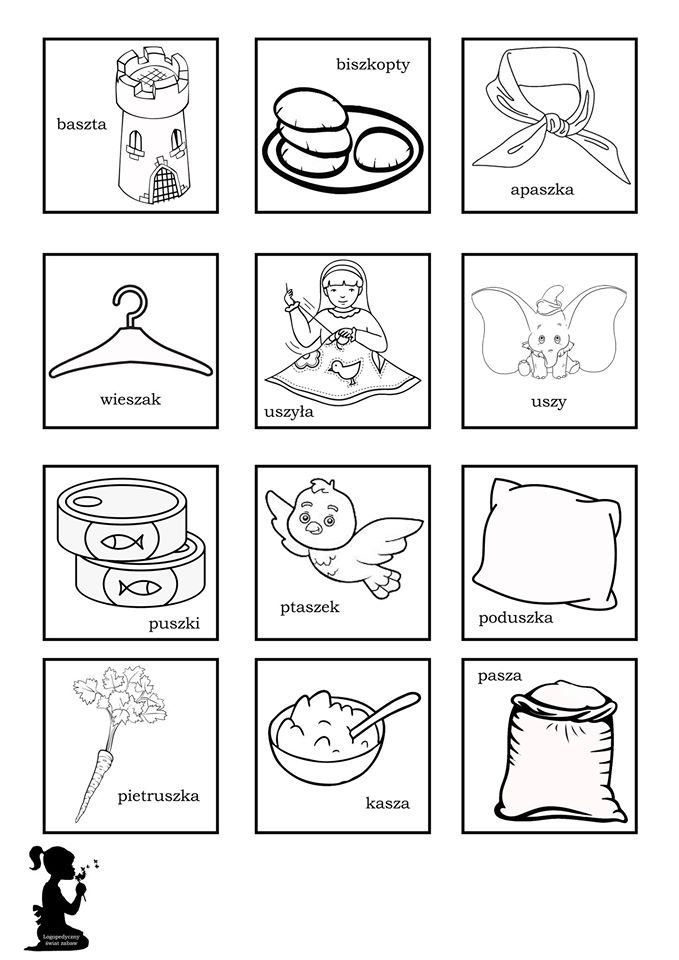 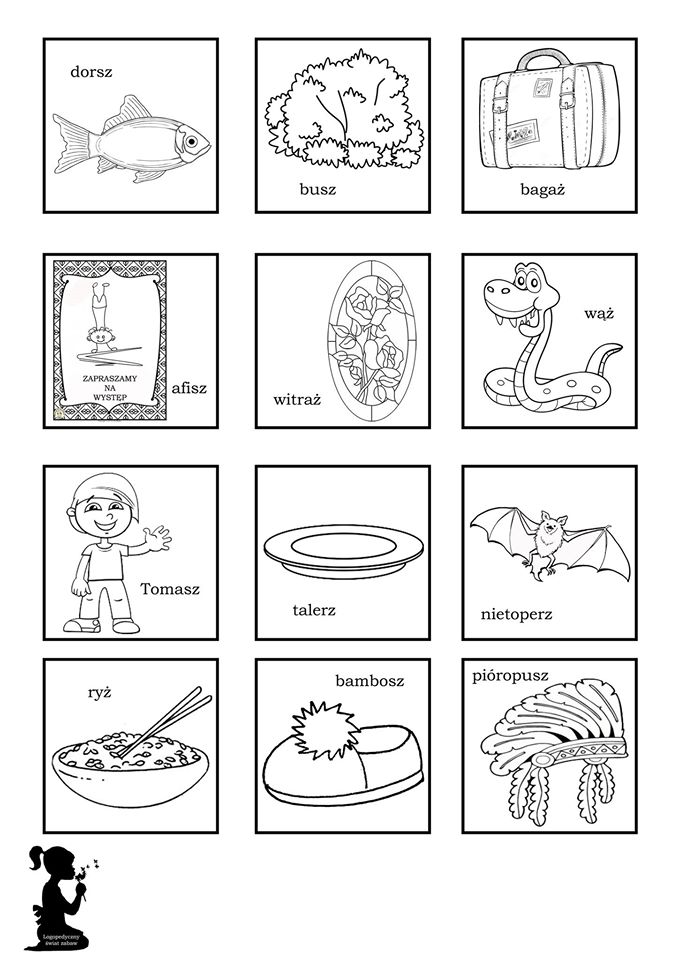 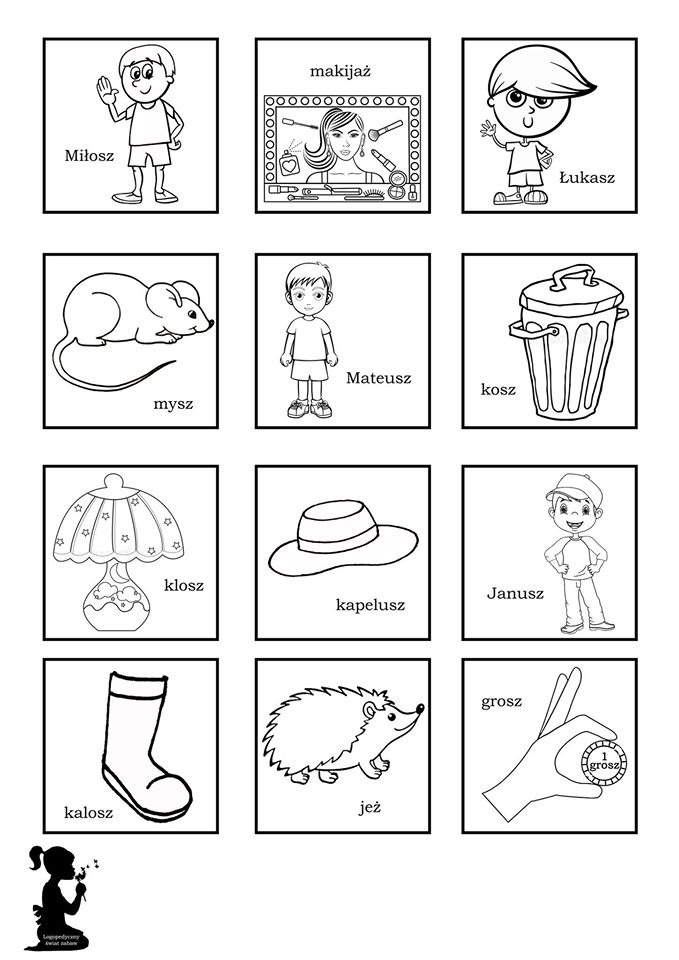 Ż – zamieniamy na sz tak jak wymawiamy